Конспект НОД по рисованию коллажа в подготовительной группе: «Путешествие в подводный мир» 2 занятия.Задачи:Закрепить знания детей о морских обитателях.Познакомить детей с техникой мятая бумага.Закрепить умение пользоваться различными изобразительными материалами (акварель, гуашь, мелки, клей, крупы, пластилин).Способствовать развитию творчества.Воспитывать бережное отношение к морю и его богатствам.Формировать умение детей работать в коллективе.Материал:Презентация «Что в морской глубине на самом дне?» 1 и 2 часть.Фуражка капитана, игрушка Нептуна или костюм для роли взрослого, подводная лодка (постройка или стульчики). Пооперационные карты с разными способами рисования водорослей, ракушек, рыб. 2 листа ватмана, восковые мелки, акварель, гуашь, клей, крупы, пластилин, кисти, баночки для воды, тряпочки.Папиросная и гофрированная бумага, клей карандаши, ножницы, влажные салфетки.Предварительная работа:Чтение сказки «Что в морской глубине на самом дне?» и «О нефтяной рыбке» Почемучка под редакцией А. Дитриха и др. 6-е издание.Рассматривание и сравнение ракушек, камней и кораллов.Чтение и рассматривание энциклопедий по теме.Игра в лото «Морские и речные рыбы».Сюжетно-ролевая игра «Мы подводники».Использование шаблонов рыб в самостоятельном рисовании.Изготовление книжки «Морские сказки».Ход занятия 1-я часть:Капитан (воспитатель) объявляет посадку на подводную лодку «Кит».К: Товарищи моряки, приготовится к погружению!Моряки (дети): Есть приготовиться!К: Задраить шлюзы!М: Есть задраить шлюзы!К: Начать погружение!М: Есть начать погружение!Счёт до 20.К: Погружение успешно завершено! Полный вперёд!М: Есть полный вперёд!Появляется Нептун и «плавает» вокруг лодки.Н: Что же это за рыба? На кита не похоже, а написано: «Кит»?К: Это не настоящий кит!Н: А какой?Моряки объясняют Нептуну, что же это за рыба приплыла в его морское царство.К: А ты кто? Тоже не очень то на рыбу похож!Н: Я Нептун морское чудо. Мне подвластна вся вода!Рыбы, ветры и суда! Рапартуйте мне, откуда и куда плывёт она! (показывает на лодку).Н: Тогда милости просим!К: Моряки, одеть водолазные костюмыМ: Есть одеть водолазные костюмы! (имитируют движения).Н: Садитесь, гости дорогие, на подводные камни (дети переходят к экрану для просмотра презентации).1 слайд:Н: Вот вы и оказались у меня в гостях. Это мои кони морские и мои друзья во времена Древней Греции.Давайте посмотрим, что есть у меня интересного в царстве государстве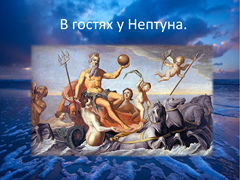 2 слайд:Н: Загадаю вам загадку. Отгадаете, покажу сокровища.Этот домик я могу
Отыскать на берегу.
В нем укрытие моллюска, 
И хозяин гордый:
"Домик выдержит нагрузку,
Известковый, твердый". М: Ракушка!Н: Правильно! (появляется отгадка).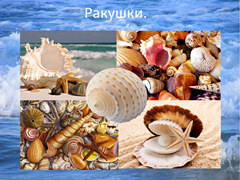 Н: Зачем нужны ракушки? (ответы: домик для моллюсков, украшения делать).3 слайд:Слушайте следующую загадку!В океане островаИз живого вещества.И полипы твердые,Очень-очень гордые –Без камней и без землиРифы выстроить смогли.М: Кораллы!Н: Правильно, кораллы! (появляется отгадка).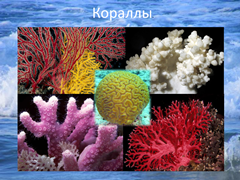 Н: Зачем нужны кораллы? (ответы: украшения делать, любоваться под водой, дом для рыб и других морских животных).4 слайд:Н: Следующая загадка:Ты уже, дружок, конечно,Что-то слышал обо мне:Я всегда пятиконечнаИ живу на самом дне.М: Морская звезда!Н: Правильно! (появляется отгадка).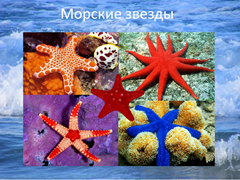 Н: Зачем нужны морские звезды? (ответы: они санитары морского дна, в море живут самые древние обитатели земли).5 слайд:Н: А это загадка про…(читает)Каждый, кто бывал на море,С ярким зонтиком знаком.Из водички и из солиСостоит он целиком.Ты в воде его не тронь -Обжигает, как огонь.М: Медузы!Н: Да! Молодцы! (появляется отгадка)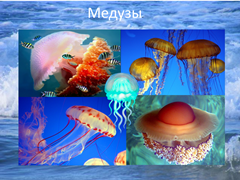 Н: А зачем нужны Медузы?М: (Ответы).Н: А сейчас я вам самые настоящие сокровища покажу! Раскатись-расступись седая волна! Поднимись со дна золотая казна!6 слайд: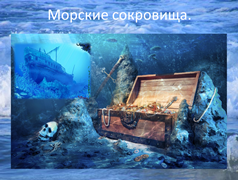 Н: Видали какими сокровищами я владею!К: Богаты, царское величество, очень богаты.Только не знаете где у вас настоящие сокровища хранятся!Н: И где же?К: Сейчас тебе наши «моряки» расскажут.7 слайд: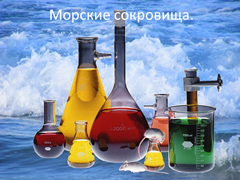 М: В этих колбах обычная морская вода (1 ребёнок). Из неё можно добыть вещества, из которых можно делать лекарства (2 ребёнок).Удобрения для полей (3 ребёнок). И даже все металлы на свете (4 ребёнок).Н: Таких чудес я видом не видывал, слыхом неслыхивал!К: Можно, царское величество, и мы вам загадку загадаем?Н: Загадывайте, моряки, загадывайте. Так уж и быть. По честному.8 слайд:Хоть капустой и прозвали, Но на грядках не сажали.Н: Это…Это…Морская капуста!К: Правильно, товарищи моряки?М: Да! Молодец Нептун! (появление отгадки).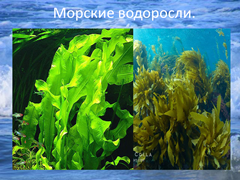 К: А вы знаете, что это тоже одно из морских сокровищ!Н: Расскажите, расскажите по продробнее.К: Товарищи моряки мне помогут.Далее картинки появляются по очереди.1 ребёнок: Из морской капусты делают салаты (появление картинки).2 ребёнок: Из морской капусты делают косметику (появление картинки).3 ребёнок: Из морской капусты делают лекарства (появление картинки).4 ребёнок: Из морской капусты делают мыло (появление картинки).5 ребёнок: И даже делают подушки и одеяла (появление картинки).Н: Какие у меня владения морские богатые! Спасибо вам, моряки, просветили меня старика! Низкий вам поклон!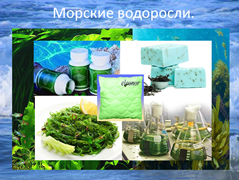 К: И тебе спасибо, царь Нептун! Очень интересно у тебя в морском царстве государстве. Но пора нам уже наверх подниматься. Воздух уже кончается.Н: Хорошо, приплывайте ко мне ещё в гости! У меня много интересного есть!М: Спасибо Нептун! До свидания!Команда садится в лодку, «снимает» водолазные костюмы.К: Начать подъём!М: Есть начать подъём!Счёт до 20.К: Подъём успешно завершён! Поздравляю вас, товарищи моряки!Ура!М: Ура!К: Команда, выйти на берег!М: Есть выйти на берег!К: Какое интересное путешествие у нас получилось.Давайте мы превратимся в художников и нарисуем морское дно и что мы там увидели.1 Практическая часть:Дети садятся за столы.В: Сегодня мы познакомимся с техникой мятая бумага.Из мятой бумаги кораллы получаются, как настоящие (показ сделанного коралла). Также можно попробовать сделать ракушку и водоросли.Показ техники.Далее дети делятся следующим образом: по 3 человека на ватман. Они рисуют мелками морское дно. Остальные работают с бумагой. Первые кто закончил коралл, сменяют детей за ватманом. Когда фон готов, работы приклеиваются на него.Оценка:В: Молодцы, ребята! Морское дно получилось у нас, как настоящее!Кого ещё не хватает в нашем морском царстве?Д: Рыб! Осьминога! Акулы! Нептуна!В: Да, действительно их не хватает. Надо ещё раз сплавать к Нептуну в гости, чтобы он нас познакомил с морскими обитателями.Вы согласны?Д: Да!В: Сейчас у нас много других дел, но скоро мы обязательно отправимся в путешествие.Ход занятия 2 часть:Дети садятся в подводную лодку. Капитан даёт команду погружения. Вокруг лодки плавает Нептун.Н: Кто ко мне приплыл? Опять какая-то странная посудина. И так всякого мусора в море много! И вот опять выбросили какой-то мусор!К: Мы, царь Нептун, не мусор! Мы в гости к тебе опять приплыли.Очень нам у тебя понравилось!Н: Да, я Нептун морское чудо! Мне подвластна вся вода, ветры,Рыбы и суда! В гости говорите? Понравилось, говорите? Ну что же, милости просим! Одевайте водолазные костюмы и плывите ко мне!Дети «одевают» водолазные костюмы (имитация движений) и «Плывут» за Нептуном.Н: Садитесь гости дорогие! Располагайтесь как дома!Слышал я, что вы всё моё морское дно нарисовали?Д: Да!Н: Вот посмотреть бы!К: Конечно, ваше величество! Вот какие мы художники!(показывает коллаж).Н: Какая красота! А это коралл? А это ракушка? А из чего сделано?Дети отвечают.Н: А где же акула? Где осьминог? Где же рыбы? Наверно это экологическая катастрофа?К: Не переживай, Нептун мы с ребятами их ещё не нарисовали.А к тебе приплыли, чтобы ты нам помог. Правда. Ребята?Д: Да!Н: Хорошо, помогу я вам, таким прекрасным морякам!Н: Но вначале покажите мне, как плавают рыбы? (дети показывают)А как ныряют? А как говорят? А как уплывают от акулы?Н: Нас ждёт в гости чудесный помощник компьютер. Подходите к экрану.1 слайд:Н: Загадаю я про этих рыб загадку. Отгадаете, картинка появится?Эта рыба видит плохо,Цвет не различает,Но по запаху в воде,К жертве приплывает!Д: Акула!Н: Правильно! (появление картинки).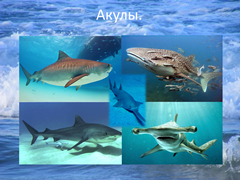 2 слайд:Н: А теперь загадка про другую рыбу.Ангел по небу летал,Ангел в море вдруг упал.Там с Нептуном подружился,В эту рыбку превратился.Д: Рыба-ангел!Н: Молодцы! (появление картинки).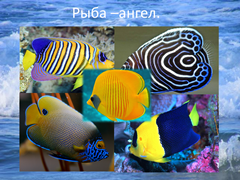 3 слайд:Н: Плывем дальше.Голова и много ног,А характер очень строг:Если гость ко мне не зван,Поступаю мило -Выпускаю в океанЧерные чернила.Д: Осьминог!Н: Он, милок! (появление картинки).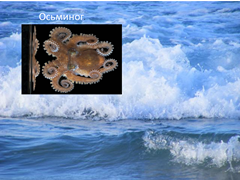 Н: Не кукарекает и зёрна не клюёт.Не на суше, а в море живёт.Д: Рыба-петух!Н: Умнички! (появление картинки).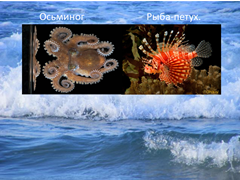 Н: В темноте на самом дне Не видать ни зги.И рыбы там морскиеВключают фонари.Д: Рыба-фонарь!Н: Правильно! (появление картинки).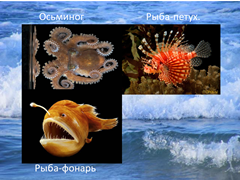 Н: Сестричка ёжика живёт в гостях у НептунаКолючки острые тебе, покажет и она.Д: Рыба-ёж!Н: Она, рыба-ёж (появление картинки).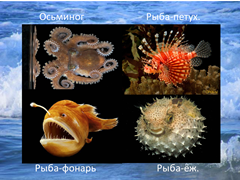 4 слайд:Н: Очень много интересных обитателей у меня живёт.Может жить она везде,
И на суше, и в воде.
В панцире со всех сторон,
Не раздавит даже слон.
Тяжела её рубаха,
Кто же это ... .Д: Черепаха!Н: Конечно, она милая! (появление картинки).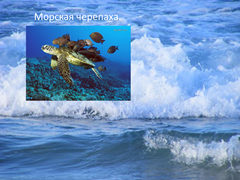 Н: Так ярко раскрашены рыбы эти.Оранжевый, белый,Оранжевый, белыйУзнаёте, дети?Д: Рыба-попугай!Н: Правильно! (появление картинки).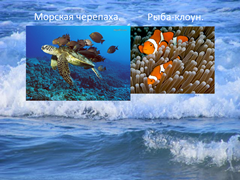 Н: Сразу их не видно-грозные шипы.Только при опасности появятся они.Подказка: шипы на скальпель похожи.Д: Рыба-хирург!Н: Молодцы! (появление картинки).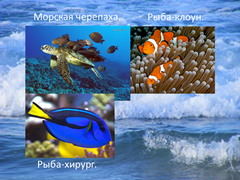 Н: Эта рыба похожа на спутник Земли.Большая и белая как ни крути.Д: Рыба-луна!Н: Правильно! (появление картинки).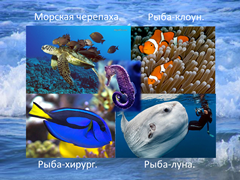 Н: Какие вы, моряки, молодцы! Все загадки отгадали!А в награду поиграем в игру «Море волнуется».(дети изображают различных обитателей моря).К: Как хорошо мы с тобой поиграли, Нептун. Мы всё поняли, кто живёт в море. А теперь нам пора наверх.Н: А можно мне с вами? Я тоже порисовать хочу.К и Д: Конечно можно! Милости просим!Садятся в лодку, занимают места.Подъём наверх. Дети приглашают Нептуна за рабочие столы.2 Практическая часть:В: Давайте вспомним, как можно изобразить рыбу. Какой она формы?(Ответы детей. Показ пооперационных карт).В: Как можно изобразить осьминога, морского конька.(Показ пооперационных карт)В: Если это будет рыба, то чешуя у неё может быть изображена разными способами (показ изображений).В: Вашего морского обитателя надо будет поселить в его родное море. Поэтому его придётся вырезать. Когда будете рисовать его, помните об этом.Очень мелкие детали сложно вырезать и наклеивать.Напоминаю вам этапы работы (графическое изображение):Вначале рисуем, затем вырезаем и наклеиваем на коллаж.Заключительная часть:В: Какое красивое море у нас получилось, правда, дети?Д: Очень!В: Нептун, а тебе понравилось?Н: Очень-очень понравилось! Прямо дом родной!Я даже сам себя нарисовал, куда же море без меня!Вот какое оно должно быть, чистое, без мусора и нефти!Чтобы всем обитателям в нём жилось хорошо!До свидания, ребята! Мне с вами было очень интересно.Но хозяйство нельзя долго оставлять без присмотра.До новых встреч!В и Д: До свидания Нептун! До новых встреч!